ОФИЦИАЛЬНЫЙ ПЕЧАТНЫЙ ОРГАН АДМИНИСТРАЦИИМУНИЦИПАЛЬНОГО ОБРАЗОВАНИЯ СЕЛА САДОВОГОИНФОРМАЦИОННЫЙ ВЕСТНИКАДМИНИСТРАЦИИ СЕЛА САДОВОГОСОВЕТ ДЕПУТАТОВ МУНИЦИПАЛЬНОГО ОБРАЗОВАНИЯ СЕЛАСАДОВОГО АРЗГИРСКОГО РАЙОНА СТАВРОПОЛЬСКОГО КРАЯР Е Ш Е Н И Е13 мая 2016 года                              с. Садовое                                         №  7Об исполнении бюджета муниципального образования села Садового Арзгирского района Ставропольского края за 1 квартал 2016 годаВ соответствии  со статьей 21 Положения о бюджетном процессе в муниципальном образовании села Садового Арзгирского района Ставропольского края, утвержденным решением Совета депутатов муниципального образования села Садового Арзгирского района Ставропольского края от 23 июня 2015 года № 18, рассмотрев представленную главой муниципального образования села Садового Арзгирского района Ставропольского края  информацию об исполнении бюджета муниципального образования села Садового Арзгирского района Ставропольского края за 1 квартал 2016 года, Совет депутатов муниципального образования села Садового Арзгирского района Ставропольского краяРЕШИЛ:1.Утвердить: Отчет об исполнении бюджета муниципального образования села Садового Арзгирского района Ставропольского края  (далее – местного бюджета) за 1 квартал 2016 года по доходам в сумме 3041,55491 тыс.рублей и расходам в сумме 1249,36611 тыс.рублей. Дефицит местного бюджета составил 0 тыс.рублей, профицит – 0 тыс.рублей.Исполнение местного бюджета за 1 квартал 2016 года:по доходам местного бюджета по кодам видов доходов и подвидов доходов согласно приложению 1;по расходам местного бюджета по разделам и подразделам классификации расходов бюджетов согласно приложению 2;по источникам финансирования дефицита местного бюджета по кодам групп, подгрупп согласно приложению 3; по численности муниципальных служащих органов местного самоуправления муниципального образования села Садового Арзгирского района Ставропольского края и работников муниципальных учреждений муниципального образования села Садового Арзгирского района Ставропольского края и фактических затрат на их денежное содержание согласно приложению 4.2. Контроль за выполнением настоящего решения возложить на комиссию по экономической политике муниципального образования села Садового Арзгирского района Ставропольского края.3. Настоящее решение вступает в силу на следующий день после дня его официального опубликования.Председатель Совета депутатовмуниципального образованиясела Садового  Арзгирского района         Ставропольского края                                                                      А.А. БерченкоГлава муниципального образованиясела Садового Арзгирского района          Ставропольского края                                                                       К.Н. ПинчукПриложение 1к решению Совета депутатовмуниципального образования села СадовогоАрзгирского района Ставропольского края«Об исполнении бюджета муниципальногообразования села Садового Арзгирского районаСтавропольского края за 1 квартал 2016 года» №7 от 13.05.2016 г.Доходы местного бюджета по кодам видов доходов и подвидов доходов за 1 квартал 2016 годатыс.  руб.Приложение 2к решению Совета депутатовмуниципального образования села СадовогоАрзгирского района Ставропольского края«Об исполнении бюджета муниципальногообразования села Садового Арзгирского районаСтавропольского края за 1 квартал 2016 года» №7 от 13.05.2016 г.Расходы местного бюджета по разделам и подразделам классификации расходов бюджетов за 1 квартал 2016 года(тыс. рублей)Приложение 3к решению Совета депутатовмуниципального образования села СадовогоАрзгирского района Ставропольского края«Об исполнении бюджета муниципальногообразования села Садового Арзгирского районаСтавропольского края за 1 квартал 2016 года» №7 от 13.05.2016 г.Источники финансирования дефицита местного бюджета по кодам групп и подгрупп за 1 квартал 2016 годатыс.руб.Приложение 4к решению Совета депутатовмуниципального образования села СадовогоАрзгирского района Ставропольского края«Об исполнении бюджета муниципальногообразования села Садового Арзгирского районаСтавропольского края за 1 квартал 2016 года» №7 от 13.05.2016 г.Сведения о численности муниципальных служащих органов местного самоуправления муниципального образования села Садового Арзгирского района Ставропольского края и работников муниципальных учреждений муниципального образования села Садового Арзгирского района Ставропольского края и фактических затрат на их денежное содержание за 1 квартал 2016 года (тыс. руб)СООБЩЕНИЕВ соответствии со статьей 39.6 Земельного кодекса Российской Федерации, статьей 10 Федерального Закона «Об обороте земель сельскохозяйственного назначения» администрация муниципального образования села Садового Арзгирского района Ставропольского края сообщает о наличии земельного участка, площадью 920248 кв. м пастбищ, являющегося частью обособленного участка с кадастровым номером 26:10:070301:17, являющегося частью Единого землепользования земельного участка с кадастровым номером 26:10:000000:185, площадью 19729999 кв. м, местоположение: установлено относительно ориентира, расположенного за пределами участка. Ориентир с. Садовое. Участок находится примерно в 250 м от ориентира по направлению на запад. Почтовый адрес ориентира: Ставропольский край, р-н Арзгирский, относящийся к категории земель: «земли сельскохозяйственного назначения», разрешенное использование: для сельскохозяйственного производства и предлагает заинтересованным лицам указанный участок на праве аренды.Заявки и возражения принимаются в течение месяца со дня опубликования сообщения по адресу: с. Садовое, ул. Красная, 66, администрация муниципального образования села Садового Арзгирского района Ставропольского края.За справками обращаться по адресу: с. Садовое, ул. Красная, 66, администрация муниципального образования села Садового Арзгирского района Ставропольского края, телефон 8(86560)58-2-23.	На основании решения краевого штаба народных дружин Ставропольского края на территории муниципального образования села Садового создана Добровольная Народная дружина «Садовская» по общественного порядка, в которую входит Пожарная часть 85 в количестве 5 человек. Командиром добровольной народной дружины назначен начальник ПЧ 85 Пинчук В.П. Совместно с приняли активное участие в охране общественного порядка в период проведения новогодних мероприятий на территории села и здании Центра культуры и досуга и МКОУСОШ №8 села Садового.Администрация села СадовогоПАМЯТКА домовладельцу, квартиросъемщику по правилам пожарной безопасности.
В целях предупреждения возможных причин возникновения пожаров в жилых домах и домовладениях
ЗАПРЕЩАЕТСЯ:- разводить костры на территории домовладения, оставлять их без присмотра, оставлять незатушенными угли;
- забивать наглухо и загромождать имеющиеся выходы, используемые для целей эвакуации в случае пожара;
- курить и пользоваться открытым огнем в жилых помещениях, кладовых;
- хранить легковоспламеняющиеся и горючие жидкости в коридорах, под лестничными клетками, в подвалах домов;
- эксплуатировать неисправную электропроводку;
- использовать утюги, электроплитки без несгораемых подставок;
- оставлять без присмотра включенными в электросеть электроприборы (за исключением холодильников);
- применять для отопления нестандартные отопительные электроприборы;
- выполнять меры предосторожности при пользовании газовыми приборами;
- участки, прилегающие к жилым домам должны своевременно очищаться от горючих отходов, мусора, тары, опавших листьев или сухой травы;
- загромождать проезды, подъезды, территории домовладения и противопожарные разрывы между строениями горючими материалами;
- производить перепланировку и застройку домовладений без согласования и разрешения органов архитектуры;
- жилые дома и квартиры должны быть обеспечены первичными средствами пожаротушения.
- скирды (стога) грубых кормов должны располагаться на расстоянии не менее 15 м. до линии электропередач и не менее 50 м. до зданий и сооружений.
При обнаружении пожара каждый гражданин ДОЛЖЕН:
- незамедлительно сообщить о пожаре по телефону в пожарную охрану (при этом необходимо назвать адрес объекта, место возникновения пожара, свою фамилию и номер телефона);
- принять по возможности меры по эвакуации людей; встретить машину пожарной охраны и сообщить где могут быть люди.
НОМЕР ТЕЛЕФОНА ПОЖАРНОЙ ЧАСТИ- 85,    58-1-41  адрес:  с.  Садовое,   ул. Воробьева, 37 а.   НА ПОЖАРНОЙ ЧАСТИ- 58-1-23 ПРЕДУПРЕЖДЕНИЕУважаемые жители села!Администрация муниципального образования села Садового Арзгирского района Ставропольского края предупреждает Вас о том, что за нарушение Правил прогона и выпаса сельскохозяйственных животных и птицы Вы будете привлечены к административной ответственности Закона СК № 20-кз от 10.04.2008 года.Статья 2.3 часть 1 - нарушение правил выпаса и прогона сельскохозяйственных животных и птицы влечет наложение административного штрафа в размере от 1000 до 3000 рублей.Статья 2.3 часть 2 - нарушение правил выпаса и прогона сельскохозяйственных животных и птицы, повлекшие потравы чужих сенокосов, посевов и иных сельскохозяйственных угодий, повреждение или уничтожение насаждений влечет наложение административного штрафа в размере от 2000 до 5000 рублей. Администрация МО с. СадовогоУважаемые жители села!Администрация муниципального образования села Садового предупреждает Вас о том, что за Невыполнение правил по обеспечению чистоты и порядка в населенных пунктах (статья 4.8), Вы будете привлечены к административной ответственности Закона ЗСК № 20-кз от 10.04.2008 года.Невыполнение правил по обеспечению чистоты и порядка в населенных пунктах – влечет наложение административного штрафа на граждан в размере от одной тысячи до трех тысяч рублей; на юридических лиц - от пятнадцати тысяч до тридцати тысяч рублей.Повторное совершение административного правонарушения, предусмотренного частью 1 настоящей статьи – влечет наложение административного штрафа на граждан в размере от трех тысяч до пяти тысяч рублей.	Администрация МО с. СадовогоПамятка по терроризмуУК РФ Статья 205. Терроризм1.Терроризм, то есть совершение взрыва, поджога или иных действий, создающих опасность гибели людей, причинения значительного имущественного ущерба либо наступления иных общественно опасных последствий, если эти действия совершены в целях нарушения общественной безопасности, устрашения населения либо оказания воздействия на принятие решений органами власти, а также угроза совершения указанных действий в тех же целях - наказываются лишением свободы на срок от восьми до двенадцати лет.
2. Те же деяния, совершенные:
а) группой лиц по предварительному сговору;
в) с применением огнестрельного оружия, - 
наказываются лишением свободы на срок от десяти до двадцати лет.Если Вы обнаружили подозрительный предмет.- Заметив взрывоопасный предмет (гранату, снаряд, бомбу и т.п.), а также подозрительные предметы (оставленный пакет, коробку) не подходите близко к ним, позовите людей и попросите немедленно сообщить о находке в милицию.
- Организуйте охрану, оцепление этого предмета, не допускайте людей, не позволяйте им прикасаться к опасному предмету или пытаться обезвредить его.
- Исключите использование средств радиосвязи, мобильных телефонов, других радиосредств, способных вызвать срабатывание взрывателя.Внимание!
Обезвреживание взрывоопасного предмета на месте его обнаружения производится только
специалистами МВД, ФСБ, МЧС.Если произошел взрыв.- Не поддавайтесь панике, уточните обстановку: степень повреждения здания, состояние проходов или масштабы завалов, наличие задымленности, загазованности или огня, искрение электропроводки, потоки воды, освещенность проходов.
- В случае необходимости эвакуации возьмите документы и предметы первой необходимости и начните продвигаться к выходу (не трогайте поврежденные конструкции и провода).
- Не пользуйтесь открытым огнем из-за возможного наличия газов.
- При задымлении защитите органы дыхания смоченным полотенцем.Если произошел взрыв и Вас завалило обломками стен.- Дышите глубоко и ровно, голосом и стуком привлекайте внимание людей.
- Если вы находитесь глубоко от поверхности земли (завала), перемещайте влево, вправо любой металлический предмет (кольцо, ключи и т.п.) для обнаружения Вас метало локатором.
- Если пространство около Вас относительно свободно, не зажигайте спички, свечи, берегите кислород.
- Продвигайтесь осторожно, стараясь не вызывать нового обвала, ориентируйтесь по движению воздуха, поступающего снаружи. Если есть возможность, с помощью подручных предметов (доски, кирпича) укрепите потолок от обрушения и дожидайтесь помощи.
- При сильной жажде положите в рот небольшой гладкий камешек или обрывок носового платка и сосите его, дыша носом.Если Вас захватили в заложники.- Возьмите себя в руки, успокойтесь, не паникуйте.
- Разговаривайте спокойным голосом.
- Не выказывайте ненависть и пренебрежение к похитителям.
- Выполняйте все указания бандитов.
- Не привлекайте внимания террористов своим поведением, не оказывайте активного сопротивления. Это может усугубить ваше положение.
- Запомните как можно больше информации о террористах (количество, вооружение, как выглядят, особенности внешности, телосложения, акцента, тематика разговора, темперамент, манера поведения).
- Постарайтесь определить место своего нахождения (заточения).
- Сохраняйте умственную и физическую активность.Помните, правоохранительные органы делают все, чтобы Вас вызволить.- Не пренебрегайте пищей. Это поможет сохранить силы и здоровье.- Расположитесь подальше от окон, дверей и самих террористов. Это необходимо для обеспечения вашей безопасности в случае штурма помещения, стрельбы снайперов на поражение преступников.- При штурме здания ложитесь на пол лицом вниз, сложив руки на затылке.Будьте наблюдательны! Только вы способны своевременно обнаружить предметы и людей, посторонних в вашем подъезде, дворе, улице.Будьте бдительны! Обращайте внимание на поведение окружающих, наличие бесхозных и не соответствующих обстановке предметов.Наведите порядок в собственном доме: установите железную дверь с домофоном в подъезде, ежедневно проверяйте закрытие подвалов, чердаков и технических зданий.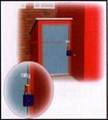 Организуйте соседей на дежурство вблизи дома и оказание помощи правоохранительным органам в охране общественного порядка.Не делайте вид, что ничего не замечаете при опасном поведении попутчиков в транспорте! Вы имеете полное право защищать свой временный дом.Никогда не принимайте на хранение или для передачи другому лицу предметы, даже самые безопасные.Не приближайтесь к подозрительному предмету: это может стоить вам жизни.Научите своих детей мерам безопасности: не разговаривать на улице и не открывать дверь незнакомым, не подбирать бесхозные игрушки, не прикасаться к находкам и т.п.ТЕРРОРИЗМ -
УГРОЗА ОБЩЕСТВУ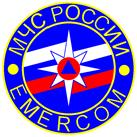 ПАМЯТКА
ЖИТЕЛЮ с. Садового Арзгирского района Ставропольского края при угрозе и осуществлении террористического актаУчредитель: администрация муниципального                                           Отпечатано в ОАО «Буденовская типография»образования села Садового Арзгирского                                                     г. Буденновск, ул. Ленинская,3района Ставропольского края.                                                                     Подписано в печать Ответственный: Пинчук К.Н.                                                                      по графику 09-00 фактически -09-00с. Садовое, ул. Красная , 66                                                                          заказ                    тираж 50 экз.Тел. 8 (865 60) 58-2-23Код бюджетной классификации Российской ФедерацииНаименование доходовУтвержденные бюджетные назначенияИсполненоНеисполненные назначения% исполнения123456000 1 00 00000 00 0000 000НАЛОГОВЫЕ И НЕНАЛОГОВЫЕ ДОХОДЫ 2155,310001602,75541552,5545974,36000 1 01 00000 00 0000 000НАЛОГИ НА ПРИБЫЛЬ, ДОХОДЫ 366,0000066,52637299,4736318,18000 1 01 02000 01 0000 000Налог на доходы физических лиц365,0000063,64781301,3521917,44000 1 01 02010 01 0000 000Налог на доходы физических лиц с доходов, источником которых является налоговый агент, за исключением доходов, в отношении которых исчисление и уплата налога осуществляются в соответствии со статьями 227, 227.1 и 228 Налогового кодекса Российской Федерации365,0000063,64781301,3521917,44000 1 01 02030 01 0000 000Налог на доходы физических лиц с доходов,  полученных физическими лицами в соответствии со статьей 228 Налогового Кодекса Российской Федерации1,000002,87856-1,87856287,86000 1 03 00000 00 0000 000Налоги на товары (работы, услуги), реализуемые на территории Российской Федерации279,3100091,25654188,0534632,67000 1 03 02000 01 0000 000Акцизы по подакцизным товарам (продукции), производимым на территории Российской Федерации279,3100091,25654188,0534632,67000 1 03 02230 01 0000 000Доходы от уплаты акцизов на дизельное топливо, подлежащее распределению между бюджетами субъектов Российской федерации и местными бюджетами с учетом установленных дифференцированных нормативов отчислений в местные бюджеты279,3100031,74280247,5672011,36000 1 03 02240 01 0000 000Доходы от уплаты акцизов на моторные масла для дизельных и (или) карбюраторных (инжекторных) двигателей, подлежащие распределению между бюджетами субъектов Российской Федерации и местными бюджетами с учетом установленных дифференцированных нормативов отчислений в местные бюджеты0,55450-0,55450 000 1 03 02250 01 0000 000Доходы от уплаты акцизов на автомобильный бензин, подлежащие распределению между бюджетами субъектов Российской Федерации и местными бюджетами с учетом установленных дифференцированных нормативов отчислений в местные бюджеты64,66666-64,66666 000 1 03 02260 01 0000 000Доходы от уплаты акцизов на прямогонный бензин, подлежащие распределению между бюджетами субъектов Российской Федерации и местными бюджетами с учетом установленных дифференцированных нормативов отчислений в местные бюджеты-5,707425,70742000 1 05 00000 00 0000 000Налоги на совокупный доход450,000001341,48600-891,48600298,11000 1 05 03000 01 0000 000Единый сельскохозяйственный налог450,000001341,48600-891,48600298,11000 1 05 03010 01 0000 000Единый сельскохозяйственный налог450,000001341,48600-891,48600298,11000 1 06 00000 00 0000 000Налоги на имущество1030,00000102,28650927,713509,93000 1 06 01000 00 0000 000Налог на имущество физических лиц130,000009,77593120,224077,52000 1 06 01030 10 0000 000Налог на имущество физических лиц, взимаемый по ставкам, применяемым к объектам налогообложения, расположенным в границах сельских поселений.130,000009,77593120,224077,52000 1 06 06000 00 0000 000Земельный налог900,0000092,51057807,4894310,28000 1 06 06030 00 0000 000Земельный налог с организаций200,0000035,40100164,5990017,70000 1 06 06033 10 0000 000Земельный налог с организаций, обладающих земельным участком, расположенным в границах сельских поселений200,0000035,40100164,5990017,70000 1 06 06040 00 0000 000Земельный налог с физических лиц700,0000057,10957642,890438,16000 1 06 06043 10 0000 000Земельный налог с физических лиц, обладающих земельным участком, расположенным в границах сельских поселений700,0000057,10957642,890438,16000 1 08 04000 00 0000 000Государственная пошлина 5,000001,200003,8000024,00000 1 08 04000 01 0000 000Государственная пошлина за совершение нотариальных действий (за исключением действий, совершаемых консульскими учреждениями Российской Федерации)5,000001,200003,8000024,00000 1 08 04020 01 0000 000Государственная пошлина за совершение нотариальных действий должностными лицами органов местного самоуправления, уполномоченными в соответствии с законодательными актами Российской Федерации на совершение нотариальных действий5,000001,200003,8000024,00000 1 16 00000 00 0000 000Штрафы, санкции, возмещение ущерба25,00000-25,00000000 1 16 90000 00 0000 000Прочие поступления от денежных взысканий (штрафов) и иных сумм в возмещение ущерба25,00000-25,00000000 1 16 90050 10 0000 000Прочие поступления от денежных взысканий (штрафов) и иных сумм в возмещение ущерба, зачисляемые в бюджеты сельских поселений25,00000-25,00000000 2 00 00000 00 0000 000БЕЗВОЗМЕЗДНЫЕ ПОСТУПЛЕНИЯ5699,48000000 2 02 00000 00 0000 000Безвозмездные поступления от других бюджетов бюджетной системы Российской Федерации5699,480001438,799504260,6805025,24000 2 02 01000 00 0000 000Дотации  бюджетам субъектов Российской Федерации и муниципальных образований5161,250001301,137003860,1130025,21000 2 02 01001 00 0000 000Дотации на выравнивание бюджетной обеспеченности957,25000239,31200717,9380025,00000 2 02 01001 10 0000 000Дотации бюджетам сельских поселений  на выравнивание бюджетной обеспеченности424,25000106,06200318,1880025,00000 2 02 01001 10 5051 000Дотации бюджетам сельских поселений  на выравнивание бюджетной    обеспеченности   533,00000133,25000399,7500025,00000 2 02 01003 00 0000 000Дотации бюджетам на поддержку мер по обеспечению сбалансированности бюджетов4204,000001061,825003142,1750025,26000 2 02 01003 10 0000 000Дотации бюджетам сельских поселений на поддержку мер по обеспечению сбалансированности бюджетов 4204,000001061,825003142,1750025,26000 2 02 03000 00 0000 000Субвенции бюджетам субъектов Российской Федерации и муниципальных образований71,9600021,0950050,8650029,31000 2 02 03003 00 0000 000Субвенции бюджетам на государственную регистрацию актов гражданского состояния4,140004,14000100,00000 2 02 03003 10 0000 000Субвенции бюджетам сельских поселений на  государственную  регистрацию актов гражданского состояния4,140004,14000100,00000 2 02 03015 00 0000 000 Субвенции бюджетам  на осуществление первичного воинского учета на территориях, где отсутствуют военные комиссариаты.67,8200016,9550050,8650025,00000 2 02 03015 10 0000 000  Субвенции бюджетам  сельских поселений на осуществление первичного воинского учета на территориях, где отсутствуют военные комиссариаты67,8200016,9550050,8650025,00000 2 02 04014 00 0000 000Межбюджетные трансферты, передаваемые бюджетам муниципальных образований на осуществление части полномочий по решению вопросов местного значения в соответствии с заключенными соглашениями466,27000116,56750349,7025025,00000 2 02 04014 10 0000 000Межбюджетные трансферты, передаваемые бюджетам сельских поселений из бюджетов муниципальных районов на осуществление части полномочий по решению вопросов местного значения в соответствии с заключёнными соглашениями466,27000116,56750349,7025025,00ВСЕГО ДОХОДОВ7854,790003041,554914813,2350938,72НаименованиеРзПРУтверждено первоначальноУтвержденос учетом измененийИсполнено% исполнения1234567 ОБЩЕГОСУДАРСТВЕННЫЕ ВОПРОСЫ014002,420004002,42000541,9430713,54Функционирование высшего должностного лица субъекта Российской Федерации и муниципального образования0102519,06000519,0600094,1074518,13Функционирование Правительства Российской Федерации, высших исполнительных органов государственной власти субъектов Российской Федерации, местных администраций01042302,080002302,08000383,1894016,65Обеспечение деятельности финансовых, налоговых и таможенных органов и органов финансового (финансово-бюджетного) надзора010635,6500035,650008,9125025,00 Другие общегосударственные вопросы01131145,630001145,6300055,733724,86НАЦИОНАЛЬНАЯ ОБОРОНА0267,8200067,8200015,3735322,67Мобилизационная и вневойсковая подготовка020367,8200067,8200015,3735322,67НАЦИОНАЛЬНАЯ БЕЗОПАСНОСТЬ И ПРАВООХРАНИТЕЛЬНАЯ ДЕЯТЕЛЬНОСТЬ0350,0000050,00000Защита населения и территории от чрезвычайных ситуаций природного и техногенного характера, гражданская оборона030950,0000050,00000НАЦИОНАЛЬНАЯ ЭКОНОМИКА04408,66000408,660004,166661,02Дорожное хозяйство (дорожные фонды)0409358,66000358,66000 Другие вопросы в области национальной экономики041250,0000050,000004,166661,02ЖИЛИЩНО-КОММУНАЛЬНОЕ ХОЗЯЙСТВО05403,65000403,6500026,136296,47 Благоустройство0503403,65000403,6500026,136296,47КУЛЬТУРА, КИНЕМАТОГРАФИЯ082868,240002868,24000661,7465623,07Культура 08012868,240002868,24000661,7465623,07СОЦИАЛЬНАЯ ПОЛИТИКА1054,0000054,00000Социальное обеспечение населения100354,0000054,00000ИТОГО 7854,790007854,790001249,3661115,91Наименование показателяКод бюджетной классификации Российской ФедерацииУтверждено на 2016 год с учетом измененийИсполнено за 1 квартал 2016 года1234Всего доходов местного бюджета-7854,790003041,55491Всего расходов местного бюджета-7854,790001249,36611Дефицит (-)/ профицит (+) местного бюджета-0,001792,18880Всего источников финансирования дефицита местного бюджета-0,00-1792,18880Источники внутреннего  финансирования дефицитов бюджетов201 01 000000 00 0000 0000,000,00Изменение остатков средств на счетах по учету средств бюджетов201 01 050000 00 0000 0000,000,00Увеличение остатков средств бюджетов201 01 050000 00 0000 000-7854,790000,00Увеличение прочих остатков средств бюджетов201 01 050000 00 0000 000-7854,790000,00Увеличение прочих остатков денежных средств бюджетов201 01 050000 00 0000 000-7854,79000-3041,55491Увеличение прочих остатков денежных средств бюджетов сельских поселений201 01 050000 00 0000 000-7854,79000Уменьшение остатков средств бюджетов201 01 000000 00 0000 0007854,790001249,36611Уменьшение прочих остатков средств бюджетов201 01 000000 00 0000 0007854,79000Уменьшение прочих остатков денежных средств бюджетов201 01 050000 00 0000 0007854,79000НАИМЕНОВАНИЕЧИСЛЕННОСТЬ ВСЕГО:ЧИСЛЕННОСТЬ ВСЕГО:ФОНД  ЗАРПЛАТЫ ЭКР 211ФОНД  ЗАРПЛАТЫ ЭКР 211НАЧИСЛЕНИЯ НА ЗАРПЛАТУ ЭКР 213НАЧИСЛЕНИЯ НА ЗАРПЛАТУ ЭКР 213Прочие выплаты 212Прочие выплаты 212Прочие выплаты 212Прочие выплаты 212НАИМЕНОВАНИЕПЛАНФАКТПЛАНФАКТПЛАНФАКТПЛАНФАКТПЛАНФАКТглава11367,68112,16119,4727,83--31,91-ц/аппарат1091577,99404,48488,74105,65--72,3421,28В т.ч. муниципальные работники55987,28276,14292,1257,35--73,3421,28МКУ ЦКД991512,02400,38456,63106,7876,7919,20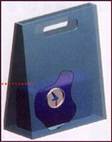 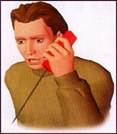 Пожарная часть 01Дежурная часть ОВД02Скорая помощь03Газовая служба04